Vaski-kirjastojen musiikkityöryhmä		MUISTIO				22.10.2021Aika	18.10.21 klo 13 – 14:50Paikka	TeamsKutsuttu	Anna Hilska, NaantaliKaisa Hypén, TurkuAntti Impivaara, Turku (13:50 alkaen)Liisa Lehtikangas, SaloJyrki Mäkelä, KaarinaHeli Pohjola, Raisio						CD-LEVYJEN KELLUTUS VASKI-KIRJASTOISSA, TILANNEKATSAUS JA SOVITTAVAT ASIATJatkettiin musiikin cd-levyjen kellutukseen liittyvää valmistelutyötä asialistalla mainittujen asiakokonaisuuksien osalta. Valmistelutyön tuloksia esitellään Vaski-kirjastojen johtoryhmälle 14.12.2021, kokouksen asialista lähtee viikkoa aiemmin.TaustatiedotKaikki Vaski-kirjastot osallistuvat musiikin cd-levyjen kellutuskokeiluun. Kokeilu koskee kaikkia lainattavia musiikin cd-levyjä varastokokoelmia lukuun ottamatta.Kokeilu alkaa, kun Kohan versiopäivitys ja kellutuksen mahdollistavat muutokset järjestelmään on tehty ja kestää 12 kk. CD-levyjen valinta ja hankinta organisoidaan kelluvan kokoelman näkökulmasta Vaskin tasolla vuoden 2022 alusta. Kokeilun aikana sovitaan, jatketaanko kokeilua, vakiinnutetaanko musiikki-cd-levyjen kellutus pysyväksi toimintatavaksi vai palataanko entiseen käytäntöön.Todettiin, että nämä ovat ok.Valmistelevat työtOlemassa oleva kokoelma: luokituksen yhtenäistäminen: kirjastoille on toimitettu listat niistä cd-levyistä, joiden luokka niiden tulee muuttaa, ja työ etenee kirjastoissa.Hyllypaikkojen yhtenäistäminen (Auroran osastot): ennen Kohaan siirtymistä musiikki-cd-levyjä on Vaski-kirjastoissa 16 osastolla. Jatkossa musiikki-cd-levyt tulevat olemaan kolmessa hyllypaikassa: musiikki, lapset, nuoret. Osa siirroista hoitunut jo konversiossa.Uuden aineiston luokituksen yhtenäistämisestä on sovittu kaiken aineiston osalta aiemmin, ja uusi käytäntö on voimassa.Käytiin läpi myös Ruskon kirjastosta aiheeseen tullut viesti. Kaisa vastaa siihen ja lähettää kirjastoille kyselyn, miten luokituksen yhtenäistäminen on edennyt paikallisesti. Selvitetään, miten osastot ovat nyt Kohassa ja kuinka paljon osastojen päivitys mahdollisesti vaatii manuaalista työtä. Todettiin, että osaston- tai luokanmuutos ei vaadi uutta tarraa, vaan korjauksia voi tehdä siististi kynälläkin.Musiikki-cd-levyjen valinta, hankinta ja lainauskuntoon käsittely vuoden 2022 alustaVaski-johtoryhmä päätti 21.9.21, että vuonna 2022 musiikin cd-levyjä hankitaan Vaski-kirjastoihin yhteensä 40 000 eurolla. Tämä on cd-levyjen hankintabudjetti.Valinta, hankinta ja lainauskuntoon käsittely toteutetaan ”hajautetulla mallilla” (Vaski-jory 21.9.2021). Keskusteltiin siitä, miten hajautettua mallia voidaan soveltaa prosessin eri vaiheissa:osallistuvat kirjastotvalintaan, hankintaan ja käsittelyyn osallistuvat ne kirjastot, joissa tehdään primaarikuvailua Naantalia lukuun ottamatta: Kaarina, Raisio, Salo, Turkuvalintanimetään valitsijat kirjastoittain, ehdotus:Kaarina: Jyrki Mäkelä, Päivi SvalaRaisio: Heli Pohjola, Päivi Kaunisto, Juha KaunistoSalo: Liisa Lehtikangas, Niina NurmiTurku: Mikko Luukko, Petri Kipinä, Vesa Lehtonen, Tuomas Pelttari, Antti Impivaara, Ann-Christin Antell tai heidän sijaisensanimetään lastenmusiikin valitsijat, ehdotetaan alustavasti Päivi Räihä (Turku), Päivi Kaunisto (Raisio)valintaan osallistuvat kirjastot käyvät vuorotellen Kirjastopalvelun kaikki tarjolla olevat listat läpi, tarvittaessa voi pyytää asiantuntija-apua muista kirjastoista, esim. maailmanmusiikki. Ehdotuksen mukaan Kaarina aloittaisi vuoden 2022 alustamääritellään suuntaa antavat kappalemäärät per nimeke musiikinlajeittain; Liisa on tehnyt seurantaa hankintamääristä Aarteen listojen perusteella, laatii niistä koosteen ja vie koosteen musiikkityöryhmän Teams-kanavallekeskustellaan Teamsissa koosteen perusteella hankintamääräehdotuksista ja pyydetään vielä kommentit pienemmistä Vaski-kirjastoista, esim. Laitilasta ja Paimiostasovitaan myöhemmin, miten uutuudet jaetaan kirjastoille. Vaaditaan tarkkuutta, koska hankittavat kappalemäärät ovat pienetsovitaan täydennystilauksista – miten seurataan täydennystarpeita, miten hankinta vastuutetaan (esim. varausten määrä yli tietyn suhdeluvun tai tulossa oleva julkaisu, johon tiedetään kohdistuvan paljon kysyntää)Vaskin varatuimpien listalle mukaan myös cd-levyt, ja sen perusteella kulloinkin valintavuorossa oleva kirjasto tekee täydennystilauksetkuluneiden, kadonneiden ym. levyjen korvaaminen: ks. kohta kokoelmatyösovitaan siitä, miten toimitaan asiakkaiden tekemien hankintaehdotusten valinnasta (esim. Turku saa noin 150 ehdotusta vuosittain)valitsevat kirjastot hoitavat omat ehdotuksensasovitaan käytännöt sille, miten ei-valintaa tekevät kirjastot voivat vaikuttaa hankintoihinTeamsin kauttahankinta ja määrärahan seurantase kirjasto, jolla kulloinkin on valintavastuu, tilaa levyt ja kirjaa hankinnan arvon; tavoitteena yhteinen tili, joka edellyttäisi Vaskien yhteistä kokoelmaa ja hyllypaikkaa. Tätä ei ole haluttu tässä vaiheessa ottaa käyttöön määrärahaa seurataan myöhemmin sovittavalla tavalla ja se tasataan kirjastojen kesken johtoryhmän määrittelemällä tavallalainauskuntoon käsittely ja jakelulevyt käsitellään lainauskuntoon siinä kirjastossa, joka on sen tilannuttarvittaessa sovitaan yhtenäisestä käsittelytavastamerkinnät myös cd-levyynei-varatut uutuudet jaellaan Vaski-kirjastoihin, sovitaan jakelun periaatteistakuvailuun liittyvä yleinen huomio: primaarikuvailtavaa aiempaa enemmän, Kipa kuvailee vähemmänluokanmäärittelyyn huomiotamuuta huomioitavaa, mitä?selvitetään, voivatko jo alkuvuonna hankitut levyt olla kelluvia vai tarvitaanko jokin merkki, josta erottaa, että on tarkoitettu kelluvaksipaikalliskokoelmat: jos hankitaan vain ei-lainattavaksi, kirjastot voivat hankkia omaan kokoelmaansa omalla määrärahallaanJatketaan valmistelua kirjatun mukaan, Kaisa koostaa taulukon, jonka avulla on helpompi listata ratkaistavia asioita ja niihin liittyviä ratkaisuehdotuksia.Kellutuksen pelisäännöt	tasapainotustasapainotusta varten perustetaan Vaski-kirjastojen yhteinen Teams-keskustelualusta, jossa voi pyytää ja tarjota aineistoa ei karenssiaikaa, vaan aineistoa voi tasapainottaa pois omasta kirjastosta heti kun hyllyt alkavat täyttyä (joko tarjoamalla Teamsin kautta tai alkuperäiseen omistavaan kirjastoon). Isoista eristä ilmoitetaan vastaanottavaan kirjastoon etukäteenkokoelmatyötoistaiseksi toisen kunnan aineistoa ei poisteta, vaan se lähetetään siihen kuntaan, joka on sen alun perin hankkinut, mukaan viesti, jossa poistoa ehdotetaan harkitsemaan. Jokainen kunta päättää myös varastoinnista hankkimansa aineiston osalta (omaan/Raision varastoon tai Varastokirjastoon)jatkovalmistelussa sovitaan siitä, miten vuodesta 2022 alkaen hankittuja aineistoja käsitellään: ovat lähtökohtaisesti Vaskin yhteisiä, onko oikeus varastoida/poistaa kaikilla kirjastoilla?miten hoidetaan kokoelmatyön yhteydessä tulevat täydennystarpeet (kuluneet, kadonneet) ja vanhentuneen kokoelman systemaattinen tuoreuttaminen?uudet kotelot rikkoutuneiden tilalle, onko kirjastoissa valmiudet vaihtaa koteloita?seurantakellutusten vaikutusten seuranta: aineiston kierto, tulvimiset ja kuivumiset, logistiikka, asiakaspalautemuuta huomioitavaa, mitä?cd-levyt kasaantuvat esim. omatoimikirjastoon, jossa harvoin henkilökuntaa paikalla, ehditäänkö huomata ja tasapainottaa muualle?Jatketaan valmistelua kirjatun mukaan, Kaisa koostaa taulukon, jonka avulla on helpompi listata ratkaistavia asioita ja niihin liittyviä ratkaisuehdotuksia.Muut asiatJatkotyöskentelystä sopiminen ja seuraavan kokouksen ajankohtaSeuraava kokous pidetään 12.11. klo 10.LiitteetAineistolajiMusiikki, CDSarakeotsikotHankitut cd-levytHankitut cd-levytRiviotsikot2019202020192020Kaarina3 856,24 €4 845,66 €235307Laitila857,00 €994,84 €7475Lieto58,74 €474,02 €2335Masku235,62 €25,42 €162Naantali4 378,39 €2 823,03 €304187Nousiainen65,77 €6Paimio860,47 €531,99 €5745Raisio1 572,92 €946,98 €10264Rusko81,38 €86,16 €65Salo7 322,48 €8 658,66 €499557Turku25 607,66 €27 796,13 €16531752Uusikaupunki518,37 €45,61 €353Kaikki yhteensä45 415,04 €47 228,50 €           3 010             3 032 Ei hankintoja 2019-20: Kustavi, Mynämäki, Pyhäranta, Sauvo, Taivassalo, Vehmaa. Ei hankintoja 2019-20: Kustavi, Mynämäki, Pyhäranta, Sauvo, Taivassalo, Vehmaa. Ei hankintoja 2019-20: Kustavi, Mynämäki, Pyhäranta, Sauvo, Taivassalo, Vehmaa. Ei hankintoja 2019-20: Kustavi, Mynämäki, Pyhäranta, Sauvo, Taivassalo, Vehmaa. Ei hankintoja 2019-20: Kustavi, Mynämäki, Pyhäranta, Sauvo, Taivassalo, Vehmaa. 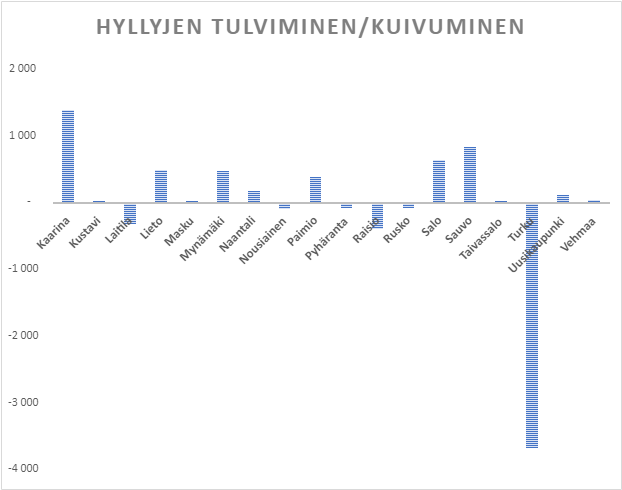 